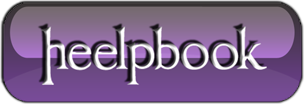 VBScript – MSGBOX “Always on Top (AOT)” modeIs there any way of making an msgbox pop up and be in front of any existing windows?Yes, this the easy way:MsgBox "message_text",4096+16,"title"Quick ReferencevbOKOnly = 0Display OK button only.vbOKCancel = 1Display OK and Cancel buttons.vbAbortRetryIgnore = 2Display Abort, Retry, and Ignore buttons.vbYesNoCancel = 3Display Yes, No, and Cancel buttons.vbYesNo = 4Display Yes and No buttons.vbRetryCancel = 5Display Retry and Cancel buttons.vbCritical = 16Display Critical Message icon.vbQuestion = 32Display Warning Query icon.vbExclamation = 48Display Warning Message icon.vbInformation = 64Display Information Message icon.vbDefaultButton1 = 0First button is default.vbDefaultButton2 = 256Second button is default.vbDefaultButton3 = 512Third button is default.vbDefaultButton4 = 768Fourth button is default.vbApplicationModal = 0Application modal: the user must respond to the message box before continuing work in the current application.vbSystemModal = 4096System modal: all applications are suspended until the user responds to the message box.